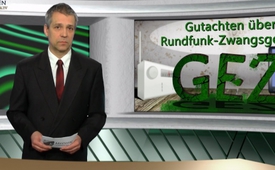 Gutachten über Rundfunk-Zwangsgebühr GEZ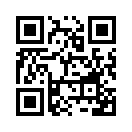 Seitdem am 1.1.2013 die neue Rundfunkbeitrags-Regelung in Kraft getreten ist, die ausnahmslos für alle Haushalte und Firmen gilt, auch wenn sie kein Radio benutzen, ist dies nun ein Thema, das alle Zahlungspflichtigen gleichermaßen bewegt.Herzlich willkommen bei Klagemauer TV aus unserem Studio Karlsruhe.
Das Gutachten über die Rundfunk-Zwangsgebühr.
Seitdem am 1.1.2013 die neue Rundfunkbeitrags-Regelung in Kraft getreten ist, die ausnahmslos für alle Haushalte und Firmen gilt, auch wenn sie kein Radio benutzen, ist dies nun ein Thema, das alle Zahlungspflichtigen gleichermaßen bewegt. Nun sind Worte wie „Zwangsabgabe, bedeutsame Fehlsteuerung und  Reformbedarf“ die Begriffe, die hochkarätigen Experten im Gutachten des Bundesfinanzministeriums zu den derzeit gültigen Rundfunkabgaben äußern. Aus ökonomischer Sicht seien die jetzigen Pflichtbeiträge eine Steuer, die einer Zweckbindung unterliegt, zu deren Erhebung der Beitragsservice von ARD, ZDF und Deutschlandradio aber gar nicht berechtigt ist. Bisher blieb das Gutachten des Bundesfinanzministeriums vom Oktober 2014 - wen wundert es - von den deutschen Medien weitgehend unkommentiert. Bleibt nur zu hoffen, dass die Regierung die Empfehlung ihrer Experten zügig umsetzt und der ungerechtfertigten Zwangsabgabe von jährlich insgesamt 7,5 Mrd. Euro ein schnelles Ende bereitet.von -Quellen:www.bundesfinanzministerium.de/Content/DE/Downloads/Broschueren_Bestellservice/2014-12-15-gutachten-medien.pdf?_blob=publicationFile&v=4
http://info.kopp-verlag.de/hintergruende/deutschland/gerhard-wisnewski/ade-zwangsgebuehr-das-ende-der-rundfunkabgabe-naht.htmlDas könnte Sie auch interessieren:#GEZ - www.kla.tv/GEZKla.TV – Die anderen Nachrichten ... frei – unabhängig – unzensiert ...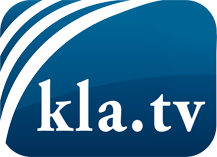 was die Medien nicht verschweigen sollten ...wenig Gehörtes vom Volk, für das Volk ...tägliche News ab 19:45 Uhr auf www.kla.tvDranbleiben lohnt sich!Kostenloses Abonnement mit wöchentlichen News per E-Mail erhalten Sie unter: www.kla.tv/aboSicherheitshinweis:Gegenstimmen werden leider immer weiter zensiert und unterdrückt. Solange wir nicht gemäß den Interessen und Ideologien der Systempresse berichten, müssen wir jederzeit damit rechnen, dass Vorwände gesucht werden, um Kla.TV zu sperren oder zu schaden.Vernetzen Sie sich darum heute noch internetunabhängig!
Klicken Sie hier: www.kla.tv/vernetzungLizenz:    Creative Commons-Lizenz mit Namensnennung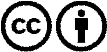 Verbreitung und Wiederaufbereitung ist mit Namensnennung erwünscht! Das Material darf jedoch nicht aus dem Kontext gerissen präsentiert werden. Mit öffentlichen Geldern (GEZ, Serafe, GIS, ...) finanzierte Institutionen ist die Verwendung ohne Rückfrage untersagt. Verstöße können strafrechtlich verfolgt werden.